 Temat: Uzależnienie od alkoholu.Drodzy uczniowie.Alkohole  czyli wino, koniak, piwo, szampan, adwokat, wódka są  używkami, które działają jak środki odurzające. Alkohol silnie oddziałuje na nasz mózg i układ nerwowy, spowalnia  reakcję, mowa staje się bardziej poplątana, tracimy równowagę, co grozi upadkiem.  Częste picie alkoholu może prowadzić do uzależnienia i wielu chorób. Alkohol uszkadza naszą  wątrobę, żołądek, sprzyja rozwojowi nowotworów.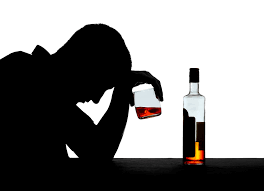 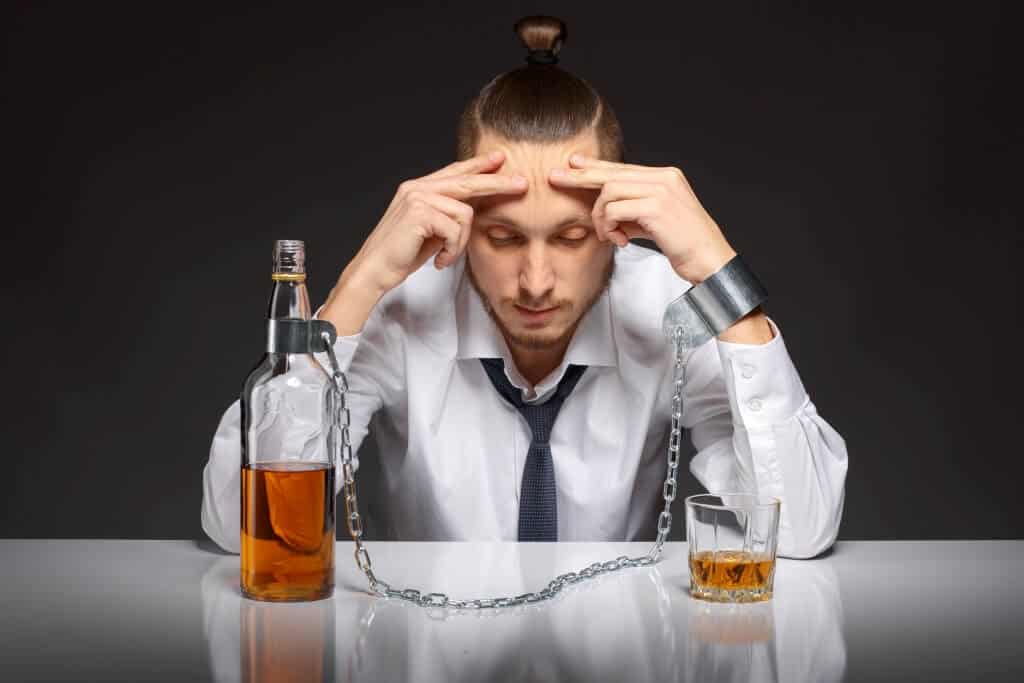 Odszukaj napojów, które nie są alkoholem.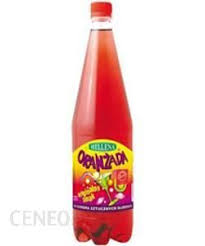 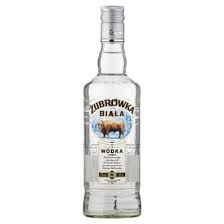 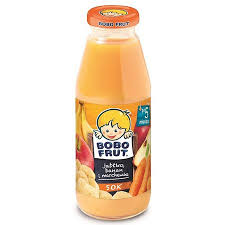 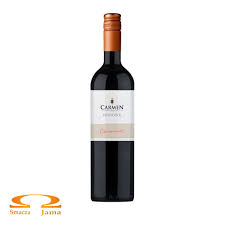 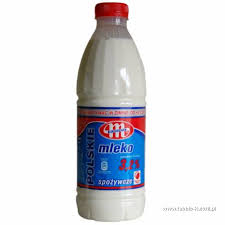 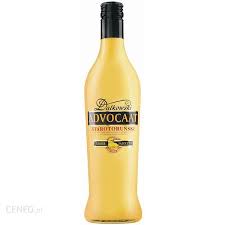 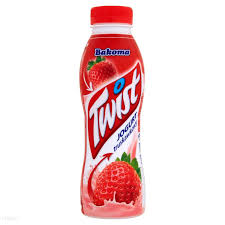 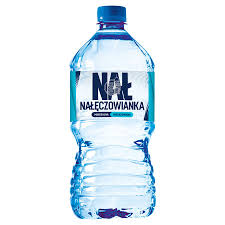 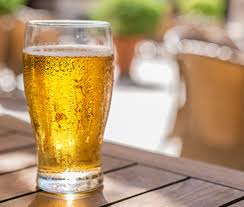 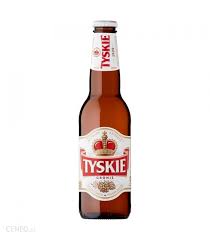 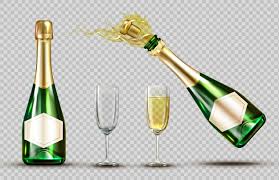 